Cukrowe pisanki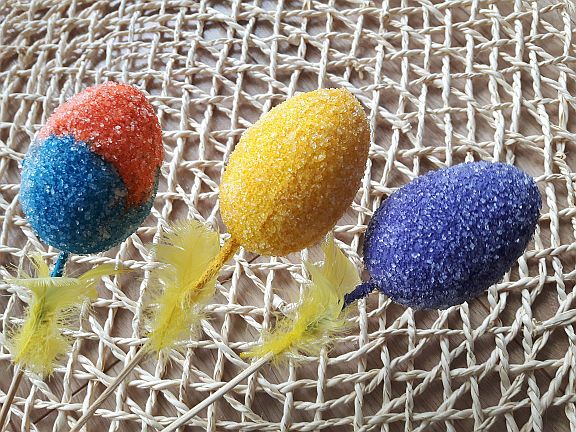 Do wykonania cukrowej pisanki potrzebujemy: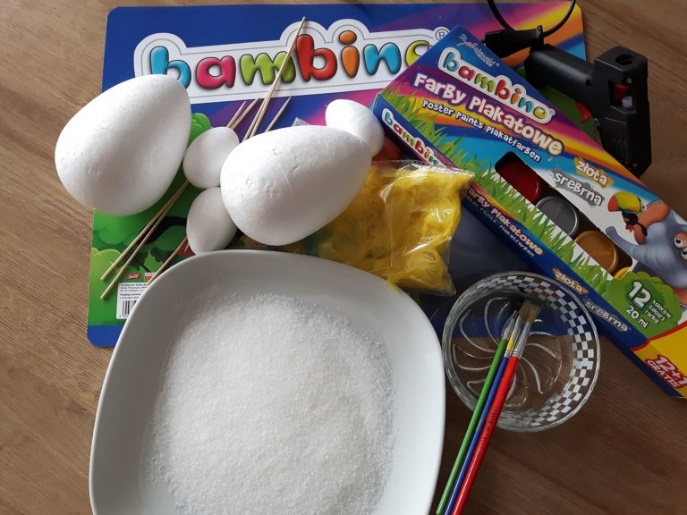 – styropianowe jajka,– patyczki do szaszłyków,– farby plakatowe,– cukier kuchenny, – pędzelek,– żółte piórka,– klej na gorąco.Wykonanie:Jajka styropianowe nadziewamy na patyczki. Nawet jak później wyciągniemy patyczek, to łatwiej będzie nam się je malowało.Malujemy jajka farbami.Zaraz po pomalowaniu, kiedy farba jeszcze nie wyschła, obtaczamy jajko w cukrze. To dodatkowa atrakcja dla Małych Artystów.Teraz do akcji wkracza mama. Klejem na gorąco przyklejamy do patyczków piórka. Będą ozdabiały nasze pisanki.Z większego jajka wyciągamy patyczek i od spodu przyklejamy piórka. Będzie to podstawa dużej pisanki.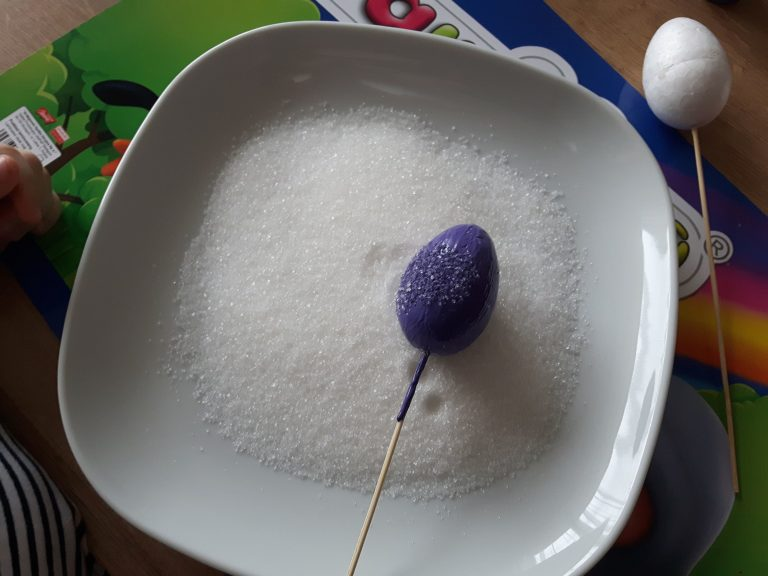 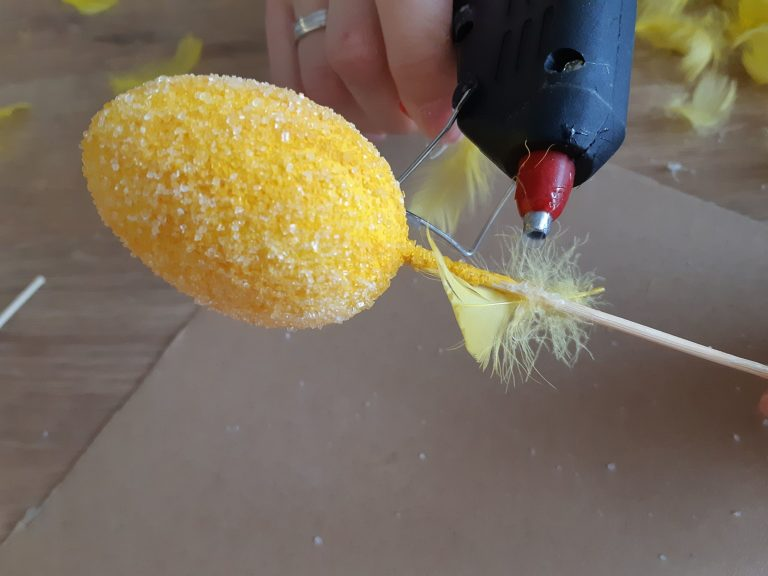 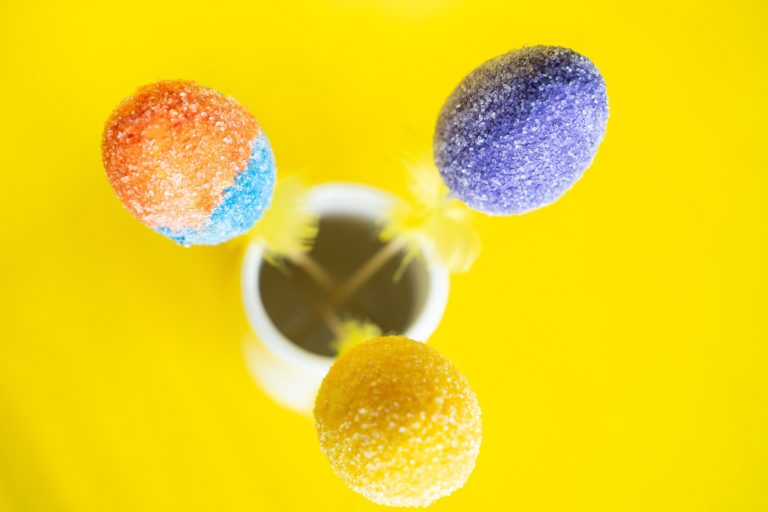 